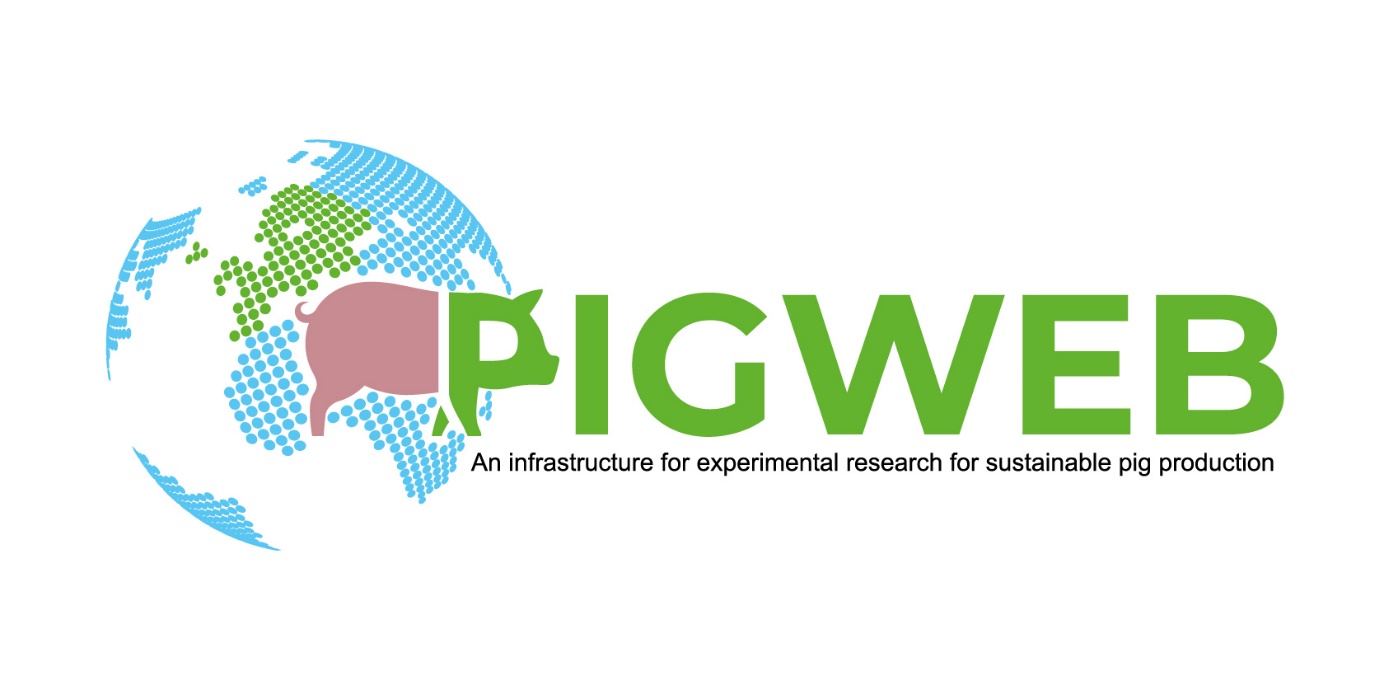 PIGWEBAn infrastructure for experimental research for sustainable pig productionhttps://www.pigweb.eu/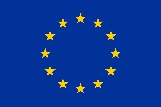 The PIGWEB project has received funding from the European Union’s Horizon 2020 research and innovation programme under grant agreement No 101004770 START REPORTVersion 03 (14.10.2022)TNA USER INFORMATION Principal investigatorPlease provide the following information for the principal investigator.User first name			User last name			User e-mail			 User gender			User nationality		Organization name		Organization address		Organization country		Organization legal status	Additional participants	If applicable, please provide for each additional participant the same information requested for the principal investigator.User first name			User last name			User e-mail			 User gender			User nationality		Organization name		Organization address		Organization country		Organization legal status	TNA PROJECT INFORMATION Project title		Activity domain	Research question(s)Please provide the main research question(s) of the TNA project.Research installation(s)	TNA providerPlease provide the following information for the TNA provider.First name			Last name			AgreementWe strongly recommend to establish a formal agreement between the TNA user and the TNA provider concerning data ownership, publication policies and additional costs not covered by the PIGWEB budget. Is there a written agreement between the TNA user and the TNA provider?	Yes 			NoApproval								 Yes     	     No   Was approval by the local ethical committee required?			  	     	If yes, was the trial approved?					  	  	     If yes, was the approval sent to the TNA Management team?  	  	     Was there any other approval required?			  	  	     		If yes, please specify.	If yes, was the trial approved? 						  	     TimetableStart date of the TNA project						I.e. the day the first unit of access startsEnd date of the TNA project						I.e. the day the last unit of access endsExpected date interim report						 Interim reports should be submitted halfway the TNA projectExpected date final report						 Final reports should be submitted at the latest four months after termination of the TNA projectResourcesNumber of units of access that will be used		Travel and subsistence budget that will be used		ExperienceHow do you experience the TNA program so far? Does it meet your expectations? What is running smoothly and where are the pitfalls? Do you have any suggestions for the TNA management team? PLEASE UPLOAD THE REPORT ON THE TNA TOOL (https://tna.pigweb.eu/, Reporting, Reports)